UNIVERSITY OF THE PHILIPPINES LOS BAŃOS FOUNDATION, INC.UPLBFI Building A. Aglibut Ave., UPLB Campus College, Laguna 4031 Web: www.uplbfi.orgE-mail: uplbfoundation@uplbfi.org Tel./ Fax No.: (049) 536-3688PURCHASE ORDERSUPPLIER:	Date:  	ADDRESS:   	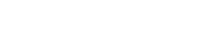 P.O. No.:  	SHIP/ DELIVER TO:	 	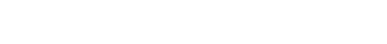 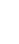 *required fields*Prepared by:	*Fund Code:  	Print Name & Signature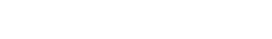 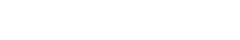 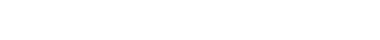 Certified Funds Available:*Contact Number:    		 	*Email Address:	 	Item No.QuantityDescriptionUnit PriceTotal AmountTOTALTOTALTOTALTOTALPhpNOTED BY:PROJECT LEADERUNIT DIRECTORCOLLEGE DEANAPPROVED BY:DR. ENRICO P. SUPANGCOExecutive Director